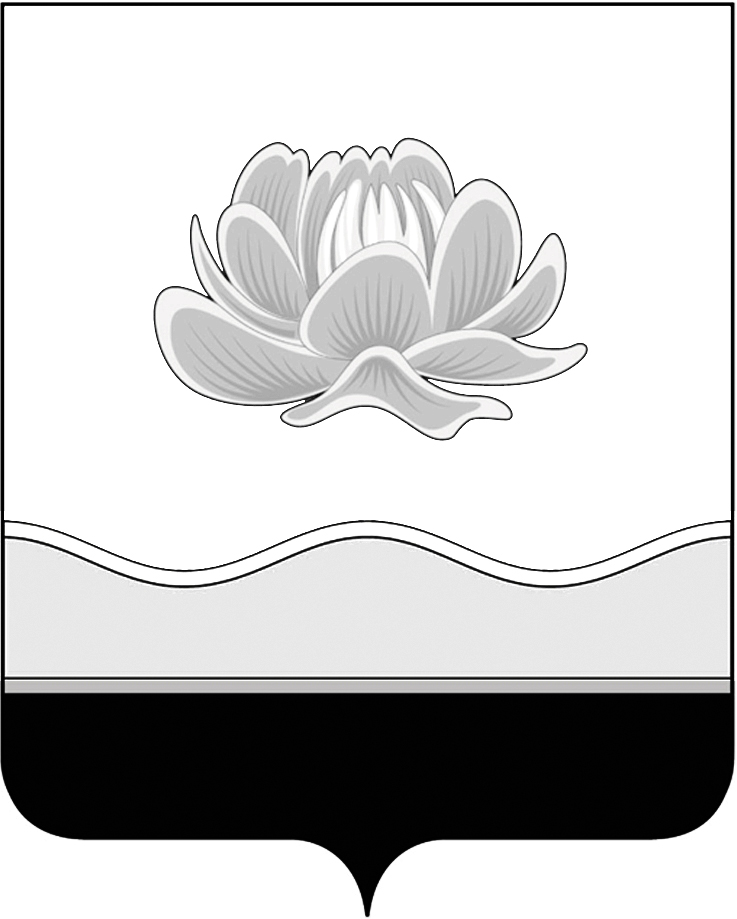 Российская ФедерацияКемеровская областьМысковский городской округСовет народных депутатов Мысковского городского округа(пятый созыв)Р Е Ш Е Н И Еот 28 апреля 201г. № 30-нг. МыскиОб установлении тарифов на услуги, предоставляемые муниципальным автономным учреждением  Мысковского городского округа «Многофункциональный центр по оказанию государственных и муниципальных услуг»	В соответствии с пунктом 4 части 1 статьи 17 Федерального закона от 06.10.2003  № 131-ФЗ «Об общих принципах организации местного самоуправления в Российской Федерации», руководствуясь пунктом 6 части 1 статьи 32 Устава Мысковского городского округа, Совет народных депутатов Мысковского городского округа	р е ш и л:1. Установит тарифы на услуги, предоставляемые муниципальным автономным учреждением Мысковского городского округа «Многофункциональный центр по оказанию государственных и муниципальных услуг», согласно приложению.2. Настоящее решение направить главе Мысковского городского округа для подписания и опубликования (обнародования) в установленном порядке.3. Настоящее решение вступает в силу в день, следующий за днем его официального опубликования.4. Контроль за исполнением настоящего решения возложить на комитет Совета народных депутатов Мысковского городского округа по развитию экономики, бюджету, налогам и финансам (А.М. Кульчицкий).Председатель Совета народных депутатовМысковского городского округа                                                                      Е.В. ТимофеевГлава Мысковского городского округа                                                              Д.Л. Иванов«____»_______________2015г.	(дата подписания)Приложениек решению Совета народных депутатовМысковского городского округаот 28.04.2015г. №30-нТАРИФЫНА УСЛУГИ, ПРЕДОСТАВЛЯЕМЫЕ МУНИЦИПАЛЬНЫМ АВТОНОМНЫМ УЧРЕЖДЕНИЕМ МЫСКОВСКОГО ГОРОДСКОГО ОКРУГА МНОГОФУНКЦИОНАЛЬНЫЙ ЦЕНТР ОКАЗАНИЯ ГОСУДАРСТВЕННЫХ И МУНИЦИПАЛЬНЫХ УСЛУГ» *Кроме категорий, утвержденных постановлением коллегии администрации Кемеровской области от 10.11.2014 № 451 «Об утверждении Порядка исчисления платы за выезд работника многофункционального центра предоставления государственных и муниципальных услуг к заявителю и перечня категорий граждан, для которых организация выезда работника многофункционального центра предоставления государственных и муниципальных услуг осуществляется бесплатно».№п/пНаименование услугиЕдиница измеренияСтоимость (руб.) с учетом НДС1.КсерокопированиеКсерокопированиеКсерокопирование1.формат до  А4 включительностраница31.формат А3страница62.СканированиеСканированиеСканирование2.формат до А4 включительностраница102.сканирование с распознаванием текста (за ст. А4)страница203.ЛаминированиеЛаминированиеЛаминирование3.формат до А5 включительнолист103.формат до  А4 включительнолист204.Распечатка документов с электронного носителяРаспечатка документов с электронного носителяРаспечатка документов с электронного носителя4.черно-белая, формат до А4 включительностраница35.Предоставление места для размещения рекламы (на LCD-мониторе)Предоставление места для размещения рекламы (на LCD-мониторе)Предоставление места для размещения рекламы (на LCD-мониторе)5.реклама (бегущая строка), связанная оказываемыми услугамидень показа10 руб. за одно слово, 45 показов в день5.реклама (видеоролик)день показа5 руб. за секунду, 10 показов в день6.Заполнение бланков документов, декларацийЗаполнение бланков документов, декларацийЗаполнение бланков документов, деклараций6.заявление о выдаче паспорта нового поколения (загранпаспорт)1 шт.2506.заявление (для иностранных граждан): о выдаче патента, о выдаче разрешения на работу, о регистрации по месту жительства1 шт.3506.декларация 3-НДФЛ (для физических лиц)1 шт.3007.Составление проектов договоров и соглашенийСоставление проектов договоров и соглашенийСоставление проектов договоров и соглашений7.договор (купли-продажи, дарения, мены недвижимого имущества), 2 - 3 участника, 1 объект (3 экземпляра)1 шт.12007.договор (купли-продажи, дарения, мены недвижимого имущества), 4 и более участников, 1 объект (3 экземпляра)1 шт.14007.договор найма жилого помещения (для оформления субсидий)1 объект (3 экземпляра)1 шт.3007.декларация  об объекте недвижимого имущества в рамках «дачной амнистии» 1 шт.2008.Прочие платные услуги8.отправление документов электронной почтой (с адреса МФЦ)1 письмо (без вложений)58.прием/отправка документов по электронной почте (до 20Мb)1 письмо 208.запись информации на электронный носитель клиента 1 документ208.выезд специалиста на дом*: - Центр города,                                                  - пос. Ключевой                                                  - пос. Притомский1 поездка80120280